Wir suchen
für unseren Evangelischen Kindergarten „Alte Schule“ 
ab sofort eine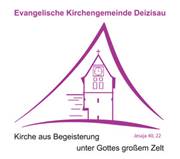                              Pädagogische Fachkraft,  100% (KindheitspädagogIn, ErzieherIn, KinderpflegerIn 
oder andere staatl. anerkannte Fachkraft nach §7 KiTaG)Wir bieten Ihnen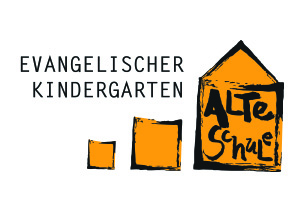 eine unbefristete Anstellungansprechende RäumlichkeitenBezahlung nach TVöD/KAO, bis S8aarbeitgeberfinanzierte Zusatzversorgung (ZVK)umfassende Fortbildungsangebote und FachberatungJobrad und JobticketWir sind ein motiviertes, kreatives Team und arbeiten in 3 altersgemischten Gruppen nach einem teilgeöffneten Konzept. Unser Haus ist modernisiert und mit vielen Funktionsräumen toll ausgestattet. Wir wünschen uns Engagement, Flexibilität, Zuverlässigkeit und Teamfähigkeit. Wir bieten familienfreundliche Arbeitszeiten mit zuverlässiger Dienstplangestaltung für gute Planbarkeit! Sie	verfügen über eine abgeschlossene, anerkannte Ausbildung, bereichern aktiv mit Spaß, Eigeninitiative und kreativen Ideen die Arbeit mit 
Kindern von 2 Jahren bis zum Schuleintrittfühlen sich bei unseren Schwerpunkten Bewegung, Sprache und 
Religionspädagogik direkt angesprochenmöchten sich mit Ihren Stärken und Talenten in einem offenen, vielseitigen Team einbringenfinden eine vertrauensvolle Zusammenarbeit mit den Eltern wichtig
Haben wir Ihr Interesse geweckt? Dann senden Sie Ihre Bewerbung bis 30.08.2023 an
Evang. Kirchengemeinde Deizisau, 
Kindergarten-Gesamtleitung Jutta Krauel,
Kirchstr.4, 73779 DeizisauGerne auch per mail an: kiga.gesamtleitung.deizisau@elkw.deBewerbungen schwerbehinderter Menschen werden begrüßt.
Die Mitgliedschaft in einer der ACK angeschlossenen Kirche ist Voraussetzung für die Anstellung.